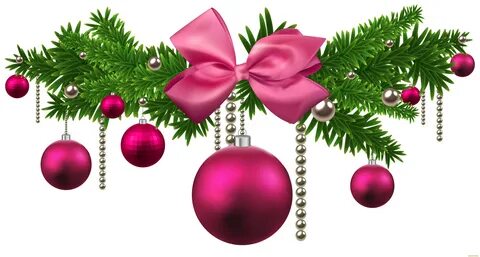        ГРАФИК РАБОТЫ В НОВОГОДНИЕ ПРАЗДНИКИДатаФИО сотрудникаДолжностьНомер рабочего телефона(с указанием кода города)Номер мобильного телефона30.12.2022Хамукова Асият Ахмедовнаглавный врач886624201348909489145531.12.2022Токбаева Мадина Ахмедовназаместитель главного врача по лечебным вопросам886624211948928077797901.01.2023Азизова Залина Мурадиновназаместитель главного врача по детству886624254708960423100802.01.2023Кузамышев Мурат Валерьевичи.о. зав. ортодонтическим отделением886624210918928916077003.01.2023Ульбашева Жанна Мурадиновназав. детскимотделением №1886624251258928721954504.01.2023Жекамухова Тереза Борисовназав. терапевтическим отделением №1886624252298906189917105.01.2023Батуева Марианна Мухамедовназав. терапевтическим отделением №2886624252298903494124806.01.2023Керефов Атмир Анатольевичзав. хирургическим отделением886624258958928714411407.01.2023Таубулатов Исхак Мугаметовичи.о. зав. хирургическим отделением886624258958928080706107.01.2023Водахов Асланбек Муаедовичи.о. начальника хозрасчетного центра886624210918928717955508.01.2023Уначев Руслан Сайфудиновичи.о. начальника хозрасчетного центра886624210918928710464609.01.2023Токбаева Мадина Ахмедовназаместитель главного врача по лечебным вопросам8866242119489280777979